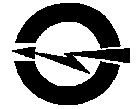 АКЦИОНЕРНОЕ ОБЩЕСТВО«ВОЛГОГРАДОБЛЭЛЕКТРО»(АО ВОЭ). Волгоград,  ул. Шопена, д. 13. Тел.: 48-14-21, факс: 48-14-22, электронная почта: voe@voel.ru № р/с 40702810111020101044 Волгоградское ОСБ №8621  АО Сбербанк, к/с 30101810100000000647, БИК 041806647, ИНН/КПП 3443029580/344301001, ОГРН 1023402971272ИЗВЕЩЕНИЕ    о проведении аукциона в электронной форме по выбору подрядчика на право заключения договора подряда на выполнение работ по устройству переходов с использованием установок ГНБ на объектах технологического присоединения: Строительство КЛ-10кВ от ВЛ-10кВ  Л-8 РП-9 до РУ-10кВ проектируемой КТП-10/0,4кВ (в районе железнодорожной станции 472км), г.Камышин.Строительство КЛ-10кВ от ВЛ-10 кВ Л-19 ПС 110/10кВ «Котово» до РУ -10кВ проектируемой КТП-134, г. Котово для нужд АО «Волгоградоблэлектро» (закупка проводится среди субъектов малого и среднего предпринимательства).№ п/пНаименование п/пСодержаниеСпособ закупкиАукцион в электронной форме.ЗаказчикАО «Волгоградоблэлектро».Место нахождения: . Волгоград, ул. Шопена, д. 13Почтовый адрес: . Волгоград, ул. Шопена, д. 13Адрес электронной почты: voe223fz@voel.ruКонтактные лицаПо вопросам организационного характера:Буянов Георгий Дмитриевич, Балашова Нина АнатольевнаТел.: (8442) 56-20-88 (доб.1132,1133), адрес электронной почты: voe223fz@voel.ruПо вопросам требуемых характеристик товаров, работ, услуг (качество, количество и др.):Степанова Алла ВалерьевнаТел.: (8442) 56-20-88 (вн.1061).Проведение процедуры аукционаАукцион на право заключения договора подряда на выполнение работ по устройству переходов с использованием установок ГНБ на объектах технологического присоединения: Строительство КЛ-10кВ от ВЛ-10кВ  Л-8 РП-9 до РУ-10кВ проектируемой КТП-10/0,4кВ (в районе железнодорожной станции 472км), г. Камышин; Строительство КЛ-10кВ от ВЛ-10 кВ Л-19 ПС 110/10кВ «Котово» до РУ - 10кВ проектируемой КТП-134, г. Котово для нужд АО «Волгоградоблэлектро» проводится в электронной форме, весь документооборот (подача заявки, изменения извещения и документации, разъяснения документации, подписание договора и т.д.) осуществляется в электронной форме: все документы и сведения подписываются электронной цифровой подписью уполномоченных со стороны заказчика, участников закупки лиц (за исключением случаев, когда в соответствии с законодательством Российской Федерации требуется иное оформление каких-либо документов). Процедура аукциона осуществляется на электронной площадке. Порядок проведения закупки определяется регламентом электронной площадки, на которой проводится аукцион.Адрес электронной торговой площадки в сети Интернет https://msp.lot-online.ru/  Нормативные документы, регламентирующие проведение закупочной процедурыФедеральный закон от 18 июля . № 223-ФЗ «О закупках товаров, работ, услуг отдельными видами юридических лиц», Положение о порядке проведения регламентированных закупок товаров, работ, услуг для нужд акционерного общества «Волгоградоблэлектро», утвержденное протоколом совета директоров № 6 от 23.09.2020г. Предмет закупочной процедуры, сроки и место поставки товаров, выполнения работ, оказания услуг и другие условияЛот №1: Право заключения договора подряда на выполнение по устройству переходов с использованием установок ГНБ на объектах технологического присоединения: Строительство КЛ-10кВ от ВЛ-10кВ  Л-8 РП-9 до РУ-10кВ проектируемой КТП-10/0,4кВ (в районе железнодорожной станции 472км), г. Камышин; Строительство КЛ-10кВ от ВЛ-10 кВ Л-19 ПС 110/10кВ «Котово» до РУ -10кВ проектируемой КТП-134, г.Котово для нужд АО «Волгоградоблэлектро». Место нахождение объектов: Волгоградская область.Сроки выполнения работ: Не более 10 календарных дней с момента извещения Заказчиком Подрядчика о начале работ.Порядок сдачи выполненной работы: В порядке требований ПТЭЭП, ПУЭ, с предоставлением соответствующей технической документации. Предоставить паспорта и сертификаты на оборудование и материалы.Предоставить исполнительную монтажную схему.Особые условия: Перерывы в электроснабжении должны быть минимальными. Требования к качеству материалов: Все материалы должны быть сертифицированы. Гарантия на работы и материалы должна составлять не менее 60 месяцев со дня подписания актов выполненных работ. На все работы должны прилагаться протоколы испытаний.Требования к качеству работ: Качество выполненных работ должно соответствовать требованиям, ПУЭ СП31-110-2003 (А5-92-09), ГОСТ 16442-80 и другим действующим нормам.Гарантийный срок на выполнение работы не менее 96 месяцев со дня подписания актов выполненных работ.Сведения об объеме поставляемых товаров, требованиях, установленные Заказчиком к качеству, техническим характеристикам товара, сопроводительным документам, требования к его безопасности, и иные требования, указаны подробно в «Техническом задании» Том № 2  документации аукциона.Начальная (максимальная) цена договора (цена лота)Лот № 1: Начальная (максимальная) цена договора: 635 206 (шестьсот тридцать пять тысяч двести шесть) рублей 50 копеек, с учетом НДС 20%. Начальная (максимальная) цена договора без НДС: 529 338 (пятьсот двадцать девять тысяч триста тридцать восемь) рублей 75 копеек. В случае, если участник закупки не является плательщиком НДС, то цена, предложенная таким участником, не должна превышать установленную начальную (максимальную) цену без НДС. При этом на стадии оценки и сопоставления заявок для целей сравнения ценовые предложения других участников также будут учитываться без НДС.Порядок формирования цены договора (цены лота)Цена сформирована с учётом стоимости услуг и расходов Исполнителя на перевозку, страхование, уплату таможенных пошлин, налогов и других обязательных платежей, с учётом оплаты за  НДС.Порядок и сроки оплаты товаров, работ, услугПорядок и срок оплаты товаров, работ, услуг установлен в проекте договора.Размер и валюта обеспечения заявки. Лот № 1: не установлено.Примечание: Если начальная максимальная цена договора не превышает 5 000 000 (пять миллионов) рублей, обеспечение заявки на участие в закупке не устанавливается.Размер и валюта обеспечения договора. Реквизиты для перечисления обеспечения:Лот № 1: обеспечение исполнения договора составляет 31 760 рублей 35 копеек (5 %) от начальной (максимальной) цены договора, указанной в настоящем извещении. Обеспечение может предоставляться участником закупки по его выбору путем внесения денежных средств на расчетный счет или путем предоставления банковской гарантии.Примечание: В платежном поручении необходимо указать название и номер закупки, по которой производится обеспечение.Расчетный счет АО «Волгоградоблэлектро» № р/с 40702810111020101044 Волгоградское ОСБ №8621  ПАО Сбербанк, к/с 30101810100000000647, БИК 041806647, ИНН/КПП 3443029580/344301001, ОГРН 1023402971272Срок место порядок предоставления документации о закупке.Документация и извещение в форме электронного документа, размещена на сайте Заказчика www.voel.ru, в единой информационной системе www.zakupki.gov.ru и сайте электронной торговой площадки и доступна для ознакомления бесплатно.Срок предоставления документации с момента размещения закупочной процедуры в единой информационной системе, по дату окончания подачи заявок на участие в закупочной процедуре.Место подачи заявокЭлектронная торговая площадка https://msp.lot-online.ru/ -  Акционерное общество «Российский аукционный дом».Дата и время подачи заявок на участие в закупке Порядок подачи заявокЗаявки подаются момента размещения извещения о закупке на сайте электронной торговой площадки и в единой информационной системе по 10 час. 00  мин. (время московское) «20» апреля 2021 года.Заявка должна состоять из двух частей и ценового предложения. Требования к содержанию и оформлению каждой части заявки, а также порядку подачи ценового предложения, приведены в Документации о закупке.Дата и время рассмотрения первых частей заявок. Место рассмотрения первых частей заявок.10 час. 20  мин. (время московское) «20» апреля 2021 года.Электронная торговая площадка https://msp.lot-online.ru/ -  Акционерное общество «Российский аукционный дом».Дата и время рассмотрения вторых частей заявок. Место рассмотрения вторых частей заявок.11 час. 00  мин. (время московское) «23» апреля 2021 года.Электронная торговая площадка https://msp.lot-online.ru/ -  Акционерное общество «Российский аукционный дом».Дата и время проведения аукциона. Место проведения аукциона.С 09 час. 00  мин. (время московское) «22» апреля 2021 года, по12 час. 00 мин. (время московское) «22» апреля 2021 года..Электронная торговая площадка https://msp.lot-online.ru/ -  Акционерное общество «Российский аукционный дом».Дата и время подачи участником дополнительных ценовых предложений или проведения торговой сессии. Место подачи участником дополнительных ценовых предложений или проведения торговой сессииС 09 час. 00  мин. (время московское) «22» апреля 2021 года, по12 час. 00 мин. (время московское) «22» апреля 2021 года..При этом в случае поступления предложения о цене, снижающего начальную (максимальную) цену лота или текущее ценовое предложение менее чем за 10 минут до окончания времени подачи ценовых предложений, время для подачи ценовых предложений продлевается на 10 минут с момента подачи последнего ценового предложения.Электронная торговая площадка https://msp.lot-online.ru/ -  Акционерное общество «Российский аукционный дом».Величина понижения начальной суммы договора («шаг аукциона»)«Шаг аукциона» составляет от 0,5 % до 5% начальной (максимальной) цены договора.Дата и время подведения итогов закупки12 час 00  мин. (время московское) «11» мая 2021 года.Электронная торговая площадка https://msp.lot-online.ru/ -  Акционерное общество «Российский аукционный дом».Срок предоставления участникам закупки разъяснений положений документации С момента размещения извещения о закупке на сайте электронной торговой площадки и в единой информационной системе по 10 час. 00  мин. (время московское) «20» апреля 2021 года.Особенности участия в закупке субъектов малого и среднего предпринимательстваУчастниками данной закупки могут быть только субъекты малого и среднего предпринимательства.ПреференцииУстановлены постановлением Правительства РФ от 16 сентября 2016 г. № 925 "О приоритете товаров российского происхождения, работ, услуг, выполняемых, оказываемых российскими лицами, по отношению к товарам, происходящим из иностранного государства, работам, услугам, выполняемым, оказываемым иностранными лицами".